Как работать с молодежной аудиторией обсудят на кафедре журналистики и медиаобразования МГГУ им. М.А. Шолохова20-21 февраля в Москве пройдет VI ежегодная Всероссийская конференция «Детские и молодежные проекты издательских домов» в рамках проекта «Газета в образовании» Альянса независимых региональных издателей (АНРИ). Официальным партнером конференции является МГГУ им. Шолохова. Информационным партнером конференции выступили электронный журнал «Медиа. Информация. Коммуникация» и журнал «Главный редактор».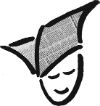 Дальновидные издатели думают не только о текущем дне, но о грядущем, и потому понимают: их будущее в руках молодой аудитории. А значит, читателей с детства нужно приучать к чтению, более того, газеты и журналы важно продвигать как образовательный инструмент. К тому же далеко не всегда работа с юной аудиторией является только заделом на будущее: в российской и мировой практике есть немало примеров, когда детские и молодежные проекты приносили издателям немалую прибыль.Узнать о том, как привлечь молодого читателя и как его монетизировать, а также познакомиться с лучшим российским и мировым опытом реализации издательских проектов для молодежи смогут узнать участники конференции «Детские и молодежные проекты издательских домов».С лучшими зарубежными кейсами посетителей конференции познакомит Эрелин МакМейн, директор подразделения Всемирной газетной и информационно-издательской ассоциации (WAN-IFRA) по работе с молодежной аудиторией.О специфике работы в сфере детских и молодежных проектов в России расскажут региональные и федеральные издатели. Например, своим опытом поделится Ольга Иванова, менеджер по развитию газеты «Деловой Новошахтинск», выпускающей детскую газету «Классная переменка», а также Ольга Муравьева - шеф-редактор журнала «ЧИП-детям» издательского дома «Журналист». О молодежных проектах газеты «Шахтинские известия» расскажет Белла Севостьянова.Научиться успешно монетизировать детские и молодежные проекты, а также грамотно работать с рекламодателями детских изданий участники смогут на мастер-классе генерального директора журнала «Егоза» Оксаны Ачкасовой.Также своим опытом поделится специалист в области медиаобразования Ирина Жилавская, зав. кафедрой журналистики и медиаобразования Московского государственного гуманитарного университета им. Шолохова, который является партнером конференции «Детские и молодежные проекты издательских домов».Участники конференции совершат экскурсию в редакцию газеты «Вечерняя Москва», которая совместно с Департаментом СМИ и рекламы и Департаментом образования Правительства Москвы успешно реализует проект «Пресса в образовании», охватывающий сегодня более 130 школ Москвы.Зарегистрироваться на конференцию можно, заполнив электронную форму на сайте АНРИ или написав по адресу esurkova@airp.ru. 